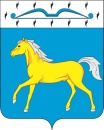 АДМИНИСТРАЦИЯ ПРИХОЛМСКОГО  СЕЛЬСОВЕТАМИНУСИНСКОГО РАЙОНАКРАСНОЯРСКОГО КРАЯРОССИЙСКАЯ ФЕДЕРАЦИЯПОСТАНОВЛЕНИЕ22.09.2015 г.                                  п. Прихолмье                                         № 49 - п Об утверждении административного регламента предоставления муниципальной услуги «Утверждение и выдача схем расположения земельного участка на кадастровом плане (карте) территории» (в редакции постановлений № 27-п от 24.05.2016 г., № 35-п от 23.11.2017 г., № 37-п от 03.08.2018 г., № 16-п от 15.02.2019 г., № 78-п от 27.12.2021 г.)В соответствии с Федеральным законом от 27.07.2010 № 210-ФЗ «Об организации предоставления государственных и муниципальных услуг», распоряжением Правительства Российской Федерации от 17.12.2009 № 1993-р «Об утверждении сводного перечня первоочередных государственных и муниципальных услуг, предоставляемых органами исполнительной власти субъектов Российской Федерации и органами местного самоуправления в электронном виде, а также услуг, предоставляемых в электронном виде учреждениями субъектов Российской Федерации и муниципальными учреждениями», Уставом Прихолмского сельсовета, ПОСТАНОВЛЯЮ: 1. Утвердить административный регламент Прихолмского сельсовета Минусинского района Красноярского края по предоставлению муниципальной услуги «Утверждение и выдача схем расположения земельного участка на кадастровом плане (карте) территории», согласно приложению к настоящему постановлению.2. Разместить настоящий регламент в сети Интернет на официальном сайте администрации Минусинского района. 3. Контроль за исполнением настоящего постановления оставляю за собой. 4. Настоящее постановление вступает  в   силу  со  дня   его   официального опубликования в газете «Прихолмские вести».Глава сельсовета:                                                                                      К.Г. Форсел               Приложение к постановлению                                    администрации Прихолмского                                       сельсовета                                                              от 22.09.2015 г. № 49-п                                                                   (в редакции постановлений № 27-п от 24.05.2016 г., № 35-п от 23.11.2017 г., № 37-п от 03.08.2018 г., № 16-п от 15.02.2019 г., № 78-п от 27.12.2021 г.)Административный регламентПрихолмского сельсовета Минусинского района Красноярского края по предоставлению муниципальной услуги «Утверждение и выдача схем расположения земельного участка на кадастровом плане (карте) территории»1. Общие положения1.1. Наименование муниципальной услуги «Утверждение и выдача схем расположения земельного участка на кадастровом плане (карте) территории» (далее – муниципальная услуга). 1.2. Муниципальную услугу в соответствии с настоящим административным регламентом предоставляет администрация Прихолмского сельсовета (далее – Администрация). 1.3. Муниципальная услуга предоставляется в отношении земельных участков, расположенных на территории муниципального образования Прихолмский сельсовет. 1.4. Предоставление муниципальной услуги осуществляется в соответствии с: - Конституцией Российской Федерации; - Земельным кодексом Российской Федерации; - Гражданским кодексом Российской Федерации; - Федеральным законом от 25.01.2001 № 137-ФЗ «О введении в действие Земельного кодекса Российской Федерации»; - Федеральным законом от 24.07.2007 № 221-ФЗ «О государственном кадастре недвижимости»; - Федеральным законом от 02.05. 2006 № 59-ФЗ «О порядке рассмотрения обращений граждан Российской Федерации»; - Федеральным законом от 27.04.1993 № 4866-1 «Об обжаловании в суд действий и решений, нарушающих права и свободы граждан»; - Федеральным законом от 06.10.2003 № 131-ФЗ «Об общих принципах организации местного самоуправления в Российской Федерации»; - приказом Минэкономразвития России от 14.01.2015 N 7 "Об утверждении порядка и способов подачи заявлений об утверждении схемы расположения земельного участка»; - Законом Красноярского края от 04.12.2008 № 7-2542 «О регулировании земельных отношений в Красноярском крае»; - Уставом Прихолмского сельсовета.1.5. Результатом предоставления муниципальной услуги является выдача заявителю утвержденной схемы расположения земельного участка на кадастровом плане (карте) территории, либо выдача письменного отказа в утверждении схемы расположения земельного участка на кадастровом плане (карте) территории с основаниями отказа. 1.6. Получателями муниципальной услуги являются: - физические лица; - юридические лица (организации всех форм собственности) в лице руководителя организации либо представителя по доверенности; - органы государственной власти и местного самоуправления. 2. Стандарт предоставления муниципальной услуги2.1. Порядок информирования о муниципальной услуге. 2.1.1. Муниципальная услуга по организации исполнения заявлений (запросов), поступивших в Администрацию, предоставляется в виде утвержденной схемы расположения земельного участка на кадастровом плане (карте) территории (далее – схема). 2.1.2. Место предоставления муниципальной услуги: Красноярский край, Минусинский район, п. Прихолмье, ул. Зеленая, 31, 662636. Режим работы Администрации: ежедневно с понедельника по пятницу с 8.00 до 16.00 часов, (перерыв на обед с 12.00 до 13.00 часов), выходные дни - суббота, воскресенье. Телефон главы Администрации: 8 (39132) 76-4-57. Телефон специалистов Администрации: 8(39132) 76-4-63, 8 (39132) 76-4-51, факс 76-4-57. E-mail: priholm@yandex.ru. Сведения о местонахождении, контактных телефонах (телефонах для справок), размещены на официальном сайте администрации Прихолмского сельсовета по адресу: http://прихолмье.рф/ в разделе «Контакты», на информационном стенде Администрации.  Сведения о графике (режиме) работы Администрации сообщаются по телефонам для справок (консультаций), а также размещаются на информационном стенде Администрации. 2.1.3. Информация по процедурам исполнения заявлений (запросов) предоставляется: - по письменным обращениям; - по электронной почте; - при личном обращении. 2.1.4. Основанием для предоставления муниципальной услуги является письменное заявление (запрос) в адрес Администрации непосредственно, в электронном виде по сети интернет, либо через многофункциональный центр предоставления государственных и муниципальных услуг. В заявлении (запросе) указывается: - фамилия, имя, отчество (последнее при наличии), место жительства - для физических лиц; - наименование (с указанием организационно-правовой формы), основной государственный регистрационный номер, место регистрации и место нахождения - для юридических лиц; - предполагаемая цель использования земельного участка; - адрес, а при его отсутствии описание местоположения земельного участка. 2.1.5. К заявлению прилагаются следующие документы: 1) копия документа, удостоверяющего личность заявителя (заявителей), являющегося физическим лицом, либо представителя физического или юридического лица; 2) копия документа, удостоверяющего права (полномочия) представителя физического или юридического лица, если с заявлением обращается представитель заявителя (заявителей); 3) выписка из Единого государственного реестра юридических лиц или ее удостоверенная копия, включающая сведения о постановке юридического лица на учет в налоговом органе по месту нахождения юридического лица, о юридическом лице, обратившимся с заявлением; 4) схема расположения земельного участка;          5) копии правоустанавливающих документов на исходный земельный участок, в случае раздела земельного участка, который находится в муниципальной собственности и предоставлен на праве постоянного (бессрочного) пользования, аренды или безвозмездного пользования, если права на него не зарегистрированы в Едином государственном реестре недвижимости;         6) копии правоустанавливающих документов на здание, сооружение, находящиеся на земельном участке, в отношении которого подано заявление об утверждении схемы расположения земельного участка, если права на него не зарегистрированы в Едином государственном реестре недвижимости (при наличии зданий, сооружений на испрашиваемом земельном участке);           7) выписка из Единого государственного реестра недвижимости о правах на здание, сооружение, находящиеся на земельном участке, в отношении которого подано заявление об утверждении схемы расположения земельного участка (при наличии зданий, сооружений на испрашиваемом земельном участке); 8) сообщение заявителя (заявителей), содержащее перечень всех зданий, сооружений, расположенных на земельном участке, в отношении которого подано заявление об утверждении схемы расположения земельного участка, с указанием (при их наличии у заявителя) их кадастровых (инвентарных) номеров и адресных ориентиров (при наличии зданий, сооружений на испрашиваемом земельном участке); 9) согласие на обработку персональных данных. В случае, если целью утверждения схемы расположения земельного участка является образование земельного участка для строительства объекта, заявитель вправе предоставить технико-экономическое обоснование проекта строительства объекта. 2.1.6. Заявитель вправе представить другие документы и информацию по собственной инициативе. 2.1.7. Все документы предоставляются в копиях с предъявлением подлинников. Копии сверяются с подлинниками специалистом, принимающим документы. 2.1.8. Интернет-обращения должны содержать следующие реквизиты: - наименование организации или должностного лица, которому они адресованы; - изложение существа обращения; - фамилия, имя, отчество заявителя; - почтовый адрес места жительства; - электронный адрес; - дата отправления письма. 2.1.9. Условия и сроки предоставления муниципальной услуги. 2.2. Администрация осуществляет прием заявлений в течение всего времени предоставления муниципальной услуги. Специалисты Администрации несут персональную ответственность за организацию приема и рассмотрения заявлений физических и юридических лиц. 2.2.1. Предоставление муниципальной услуги осуществляется бесплатно. 2.2.2. На информационных стендах размещается следующая информация: - извлечения из законодательных и иных нормативных правовых актов, содержащих нормы, регулирующие деятельность по оказанию муниципальной услуги; - образцы оформления документов, необходимых для оказания муниципальной услуги; - форма заявления о выдаче утвержденной схемы расположения земельного участка на кадастровом плане (карте) территории; - образцы заполнения заявлений; - режим приема сотрудниками Администрации. 2.2.3. При ответах на телефонные звонки и устные обращения специалисты Администрации в вежливой форме информируют обратившихся по интересующим их вопросам. При невозможности специалиста, принявшего звонок, самостоятельно ответить на поставленные вопросы обратившемуся гражданину должен быть сообщен телефонный номер, по которому можно получить необходимую информацию. Информация о сроке завершения оформления документов и возможности их получения сообщается при подаче заявления, а в случае сокращения срока - по указанному в заявлении телефону или электронной почте. 2.2.4. Конечным результатом оказания муниципальной услуги являются: - утвержденная схема расположения земельного участка на кадастровом плане (карте) территории; - письменный отказ Администрации в утверждении и выдаче схемы расположения земельного участка на кадастровом плане (карте) территории, с обоснованием причины отказа, указанной в пункте 16 ст. 11.10 Земельного кодекса РФ. Основанием для отказа в утверждении схемы расположения земельного участка является: 1) несоответствие схемы расположения земельного участка ее форме, формату или требованиям к ее подготовке, которые установлены в соответствии с пунктом 12 статьи 11.10 Земельного кодекса РФ; 2) полное или частичное совпадение местоположения земельного участка, образование которого предусмотрено схемой его расположения, с местоположением земельного участка, образуемого в соответствии с ранее принятым решением об утверждении схемы расположения земельного участка, срок действия которого не истек; 3) разработка схемы расположения земельного участка с нарушением предусмотренных статьей 11.9 Земельного кодекса РФ требований к образуемым земельным участкам; 4) несоответствие схемы расположения земельного участка утвержденному проекту планировки территории, землеустроительной документации, положению об особо охраняемой природной территории; 5) расположение земельного участка, образование которого предусмотрено схемой расположения земельного участка, в границах территории, для которой утвержден проект межевания территории.            2.2.5. Срок предоставления муниципальной услуги составляет:            - 18 календарных дней со дня подачи заявления о согласовании схемы расположения земельного участка на кадастровом плане (карте) территории;            - 18 календарных дней со дня подачи заявления о согласовании схемы расположения земельного участка на кадастровом плане (карте) территории и о предварительном согласовании предоставления земельного участка, в случае наличия оснований предоставления земельного участка без проведения торгов;  - 53 календарных дня со дня подачи заявления о согласовании схемы расположения земельного участка на кадастровом плане (карте) территории и о предварительном согласовании предоставления земельного участка, согласно статьи 39.18 Земельного кодекса РФ, в том числе: 5 дней - подготовка и размещение информации в порядке, установленном для официального опубликования (обнародования) муниципальных правовых актов; 30 дней - срок возможной подачи заявлений заинтересованных граждан; 18 дней - согласование схем расположения земельного участка на кадастровом плане (карте) территории и предварительное согласование земельного участка. 2.2.6. Не подлежат рассмотрению запросы и Интернет-обращения, не содержащие фамилии, почтового адреса и/или электронного адреса заявителя. Также не принимаются к рассмотрению запросы, содержащие ненормативную лексику или оскорбительные высказывания. 2.3. Исчерпывающий перечень оснований для отказа в приёме документов: текст документа написан неразборчиво, без указания фамилии, имени, отчества физического лица, адреса его регистрации; в документах имеются подчистки, подписки, зачеркнутые слова и иные не оговоренные исправления. 2.4. Исчерпывающий перечень оснований для приостановления предоставления муниципальной услуги или отказа в предоставлении муниципальной услуги: - обращение гражданина, который в соответствии с настоящим регламентом не может быть получателем муниципальной услуги; - не представлены документы, указанные в пунктах 2.1.4 и 2.1.5 настоящего регламента.  2.5. Администрация Прихолмского сельсовета, предоставляющая муниципальную услугу, не вправе требовать от заявителя:1) представления документов и информации или осуществления действий, представление или осуществление которых не предусмотрено нормативными правовыми актами, регулирующими отношения, возникающие в связи с предоставлением муниципальных услуг;2) представления документов и информации, которые находятся в распоряжении органов, предоставляющих государственные услуги, органов, предоставляющих муниципальные услуги, иных государственных органов, органов местного самоуправления либо подведомственных государственным органам или органам местного самоуправления организаций, участвующих в предоставлении предусмотренных частью 1 статьи 1 Федерального закона № 210-ФЗ от 27.07.2010 г. «Об организации предоставления государственных и муниципальных услуг» государственных и муниципальных услуг, в соответствии с нормативными правовыми актами Российской Федерации, нормативными правовыми актами субъектов Российской Федерации, муниципальными правовыми актами, за исключением документов, включенных в определенный настоящим Административным регламентом перечень документов. Заявитель вправе представить указанные документы и информацию в органы, предоставляющие государственные услуги, и органы, предоставляющие муниципальные услуги, по собственной инициативе;3) осуществления действий, в том числе согласований, необходимых для получения муниципальных услуг и связанных с обращением в иные государственные органы, органы местного самоуправления, организации, за исключением получения услуг и получения документов и информации, предоставляемых в результате предоставления таких услуг, включенных в перечни, указанные в части 1 статьи 9 Федерального закона № 210-ФЗ от 27.07.2010 г. «Об организации предоставления государственных и муниципальных услуг»;4) представления документов и информации, отсутствие и (или) недостоверность которых не указывались при первоначальном отказе в приеме документов, необходимых для предоставления муниципальной услуги, либо в предоставлении муниципальной услуги, за исключением следующих случаев:а) изменение требований нормативных правовых актов, касающихся предоставления муниципальной услуги, после первоначальной подачи заявления о предоставлении муниципальной услуги;б) наличие ошибок в заявлении о предоставлении муниципальной услуги и документах, поданных заявителем после первоначального отказа в приеме документов, необходимых для предоставления муниципальной услуги, либо в предоставлении муниципальной услуги и не включенных в представленный ранее комплект документов;в) истечение срока действия документов или изменение информации после первоначального отказа в приеме документов, необходимых для предоставления муниципальной услуги, либо в предоставлении муниципальной услуги;г) выявление документально подтвержденного факта (признаков) ошибочного или противоправного действия (бездействия) должностного лица администрации Прихолмского сельсовета, предоставляющей муниципальную услугу, муниципального служащего, при первоначальном отказе в приеме документов, необходимых для предоставления муниципальной услуги, либо в предоставлении муниципальной услуги, о чем в письменном виде за подписью руководителя администрации Прихолмского сельсовета, предоставляющей муниципальную услугу, при первоначальном отказе в приеме документов, необходимых для предоставления муниципальной услуги, уведомляется заявитель, а также приносятся извинения за доставленные неудобства;5) предоставления на бумажном носителе документов и информации, электронные образы которых ранее были заверены в соответствии с пунктом 7.2 части 1 статьи 16 Федерального закона от 27.07.2010 № 210-ФЗ «Об организации предоставления государственных и муниципальных услуг», за исключением случаев, если нанесение отметок на такие документы либо их изъятие является необходимым условием предоставления муниципальной услуги, и иных случаев, установленных федеральными законами.2.6. Предоставление	муниципальной	услуги в упреждающем (проактивном) режиме не осуществляется.2.7. Согласно части 3 статьи 12 Федерального закона от 27.07.2010 № 210-ФЗ «Об организации предоставления государственных и муниципальных услуг», структура настоящего Регламента предусматривает машиночитаемое описание процедур предоставления муниципальной услуги, обеспечивающее автоматизацию процедур предоставления муниципальной услуги с использованием	информационных технологий, в соответствии с требованиями, установленными уполномоченным на осуществление нормативно-правового регулирования в сфере информационных технологий федеральным органом исполнительной власти.3. Состав, последовательность и сроки выполнения административных процедур, требования к порядку их выполнения3.1. Ответственным за предоставление муниципальной услуги является глава Администрации. 3.1.1. Организация предоставления муниципальной услуги включает в себя следующие административные процедуры: - прием заявления на получение муниципальной услуги с приложением необходимых документов; - направление заявления для его регистрации и визирования; - передача заявления с соответствующей визой непосредственному исполнителю; - определение сотрудником Администрации возможности образования земельного участка на основе документов государственного кадастра недвижимости с учетом экологических, градостроительных, санитарно-эпидемиологических и иных условий использования соответствующей территории Прихолмского сельсовета; - при необходимости обращение к заявителю о предоставлении дополнительной информации по существу образуемого земельного участка, необходимой для оказания муниципальной услуги; - подготовка и утверждение схемы расположения земельного участка на кадастровом плане (карте) территории; - направление в срок не более чем пять рабочих дней со дня принятия решения об утверждении схемы расположения земельного участка на кадастровом плане (карте) территории в федеральный орган исполнительной власти, уполномоченный в области государственного кадастрового учета недвижимого имущества и ведения государственного кадастра недвижимости, указанное решение с приложением схемы расположения земельного участка, в том числе с использованием единой системы межведомственного электронного взаимодействия и подключаемых к ней региональных систем межведомственного электронного взаимодействия. Сведения, содержащиеся в указанных решении и схеме, подлежат отображению на кадастровых картах, предназначенных для использования неограниченным кругом лиц;- выдача заявителю утвержденной схемы расположения земельного участка на кадастровом плане (карте) территории;- подготовка письменного отказа в утверждении схемы расположения земельного участка на кадастровом плане (карте) территории; - выдача письменного отказа в утверждении схемы расположения земельного участка на кадастровом плане (карте) территории с основаниями отказа; - исправление технических ошибок, допущенных при оказании муниципальной услуги; - выдача или отправка по почте исправленного варианта схемы. По желанию заявителя утвержденная схема расположения земельного участка на кадастровом плане (карте) территории или письменный отказ в утверждении схемы расположения земельного участка на кадастровом плане (карте) территории с основаниями отказа могут быть вручены ему лично,  либо направлены посредством почтовой связи, либо через многофункциональный центр предоставления государственных и муниципальных услуг, по просьбе, указанной в заявлении. 3.1.2. Поступившие в Администрацию письменные заявления (запросы) регистрируются в течение 3 дней со дня поступления в установленном порядке. 3.1.3. Регистрация заявления (запроса) является основанием для начала действия по предоставлению муниципальной услуги. 3.1.4. При поступлении заявления (запроса) в электронном виде по сети Интернет с указанием адреса электронной почты и/или почтового адреса отправителя, ему направляется уведомление о приеме заявления (запроса) к рассмотрению в порядке, установленном настоящим административным регламентом. 3.1.5. Рассмотрение заявления (запроса) считается законченным, если по нему приняты необходимые меры и автор запроса проинформирован о результатах рассмотрения. 3.2. Порядок организации предоставления муниципальной услуги в электронной форме.1. При предоставлении муниципальной услуги в электронной форме могут осуществляться:1) предоставление в установленном порядке информации заявителям и обеспечение доступа заявителей к сведениям о муниципальной услуге;2) подача запроса о предоставлении муниципальной услуги и иных документов, необходимых для предоставления муниципальной услуги, в том числе документов и информации, электронные образы которых ранее были заверены в соответствии с пунктом 7.2 части 1 статьи 16 Федерального закона от 27.07.2010 № 210-ФЗ "Об организации предоставления государственных и муниципальных услуг", и прием таких запроса о предоставлении муниципальной услуги и документов органом, предоставляющим муниципальную услугу, либо подведомственной органу местного самоуправления организацией, участвующей в предоставлении муниципальной услуги, с использованием информационно-технологической и коммуникационной инфраструктуры, в том числе единого портала государственных и муниципальных услуг и (или) региональных порталов государственных и муниципальных услуг; 3) получение заявителем сведений о ходе выполнения запроса о предоставлении муниципальной услуги;4) взаимодействие органов, предоставляющих государственные услуги, органов, предоставляющих муниципальные услуги, иных государственных органов, органов местного самоуправления, организаций, участвующих в предоставлении предусмотренных частью 1 статьи 1 Федерального закона от 27.07.2010 № 210-ФЗ "Об организации предоставления государственных и муниципальных услуг" государственных и муниципальных услуг;5) получение заявителем результата предоставления муниципальной услуги, если иное не установлено федеральным законом;6) иные действия, необходимые для предоставления муниципальной услуги.3.3. Варианты предоставления муниципальной услуги, включающие порядок предоставления указанной услуги отдельным категориям заявителей, объединенных общими признаками, в том числе в отношении результата муниципальной услуги, за получением которого они обратились, не предусмотрены.4. Формы контроля предоставления муниципальной услуги4.1. Текущий контроль за соблюдением последовательности действий, определенных административными процедурами по исполнению муниципальной услуги осуществляется главой Администрации. Текущий контроль осуществляется путем проведения проверок соблюдения и исполнения положений административного регламента, иных нормативных правовых актов Российской Федерации. 4.2. Контроль за полнотой и качеством оказания муниципальной услуги включает в себя проведение проверок, выявление и устранение нарушений прав заявителей оказания муниципальной услуги, принятие решений и подготовку ответов на обращение потребителей результатов муниципальной услуги, содержащих жалобы на действие или бездействие должностного лица Администрации. 4.3. По результатам проведенных проверок в случае выявления нарушений прав потребителей результатов оказания муниципальной услуги осуществляется привлечение виновных лиц к дисциплинарной ответственности в соответствии с законодательством Российской Федерации. 4.4. Контроль за оказанием муниципальной услуги может также осуществляться органами прокуратуры, иными надзорными органами в пределах их компетенции и в соответствии с нормативными документами, регулирующими их деятельность. 5. Досудебное (внесудебное) обжалование заявителем решений и действий (бездействия) органа, предоставляющего муниципальную услугу, должностного лица органа, предоставляющего муниципальную услугу, либо муниципального служащего.      5.1. Предмет досудебного (внесудебного) обжалования заявителем решений и действий (бездействия) органа, предоставляющего муниципальную услугу, должностного лица органа, предоставляющего муниципальную услугу, либо муниципального служащего.Заявитель может обратиться с жалобой в том числе в следующих случаях:1) нарушение срока регистрации запроса о предоставлении муниципальной услуги;
2) нарушение срока предоставления муниципальной услуги; 3) требование у заявителя документов или информации либо осуществления действий, представление или осуществление которых не предусмотрено нормативными правовыми актами Российской Федерации, нормативными правовыми актами субъектов Российской Федерации, муниципальными правовыми актами для предоставления муниципальной услуги;4) отказ в приеме документов, предоставление которых предусмотрено нормативными правовыми актами Российской Федерации, нормативными правовыми актами субъектов Российской Федерации, муниципальными правовыми актами для предоставления муниципальной услуги, у заявителя;5) отказ в предоставлении муниципальной услуги, если основания отказа не предусмотрены федеральными законами и принятыми в соответствии с ними иными нормативными правовыми актами Российской Федерации, законами и иными нормативными правовыми актами субъектов Российской Федерации, муниципальными правовыми актами;
6) затребование с заявителя при предоставлении муниципальной услуги платы, не предусмотренной нормативными правовыми актами Российской Федерации, нормативными правовыми актами субъектов Российской Федерации, муниципальными правовыми актами;7) отказ органа, предоставляющего муниципальную услугу, должностного лица органа, предоставляющего муниципальную услугу, в исправлении допущенных ими опечаток и ошибок в выданных в результате предоставления муниципальной услуги документах либо нарушение установленного срока таких исправлений;8) нарушение срока или порядка выдачи документов по результатам предоставления муниципальной услуги;
9) приостановление предоставления муниципальной услуги, если основания приостановления не предусмотрены федеральными законами и принятыми в соответствии с ними иными нормативными правовыми актами Российской Федерации, законами и иными нормативными правовыми актами субъектов Российской Федерации, муниципальными правовыми актами. 
10) требование у заявителя при предоставлении муниципальной услуги документов или информации, отсутствие и (или) недостоверность которых не указывались при первоначальном отказе в приеме документов, необходимых для предоставления муниципальной услуги, либо в предоставлении муниципальной услуги, за исключением случаев, предусмотренных пунктом 4 части 1 статьи 7 Федерального закона № 210-ФЗ от 27.07.2010 г. «Об организации предоставления государственных и муниципальных услуг».5.2. Общие требования к порядку подачи и рассмотрения жалобы.1. Жалоба подается в письменной форме на бумажном носителе, в электронной форме в орган, предоставляющий муниципальную услугу. Жалобы на решения и действия (бездействие) руководителя органа, предоставляющего муниципальную услугу, подаются в вышестоящий орган (при его наличии) либо в случае его отсутствия рассматриваются непосредственно руководителем органа, предоставляющего муниципальную услугу. 2. Жалоба на решения и действия (бездействие) органа, предоставляющего муниципальную услугу, должностного лица органа, предоставляющего муниципальную услугу, муниципального служащего, руководителя органа, предоставляющего муниципальную услугу, может быть направлена по почте, через многофункциональный центр, с использованием информационно-телекоммуникационной сети "Интернет", официального сайта органа, предоставляющего муниципальную услугу, единого портала государственных и муниципальных услуг либо регионального портала государственных и муниципальных услуг, а также может быть принята при личном приеме заявителя. 
3. В случае, если федеральным законом установлен порядок (процедура) подачи и рассмотрения жалоб на решения и действия (бездействие) органов, предоставляющих муниципальные услуги, должностных лиц органов, предоставляющих муниципальные услуги, или муниципальных служащих, для отношений, связанных с подачей и рассмотрением указанных жалоб, нормы статьи 11_1, статьи 11_2 Федерального закона от 27.07.2010 г. № 210-ФЗ «Об организации предоставления государственных и муниципальных услуг» не применяются.3.1. Жалоба на решения и (или) действия (бездействие) органов, предоставляющих муниципальные услуги, должностных лиц органов, предоставляющих муниципальные услуги, или муниципальных служащих при осуществлении в отношении юридических лиц и индивидуальных предпринимателей, являющихся субъектами градостроительных отношений, процедур, включенных в исчерпывающие перечни процедур в сферах строительства, утвержденные Правительством Российской Федерации в соответствии с частью 2 статьи 6 Градостроительного кодекса Российской Федерации, может быть подана такими лицами в порядке, установленном статьей 11_2 Федерального закона от 27.07.2010 г. № 210-ФЗ «Об организации предоставления государственных и муниципальных услуг», либо в порядке, установленном антимонопольным законодательством Российской Федерации, в антимонопольный орган.
4. Особенности подачи и рассмотрения жалоб на решения и действия (бездействие) органов местного самоуправления и их должностных лиц, муниципальных служащих устанавливаются нормативными правовыми актами субъектов Российской Федерации и муниципальными правовыми актами.5. Жалоба должна содержать:1) наименование органа, предоставляющего муниципальную услугу, должностного лица органа, предоставляющего муниципальную услугу, или муниципального служащего, решения и действия (бездействие) которых обжалуются;
2) фамилию, имя, отчество (последнее - при наличии), сведения о месте жительства заявителя - физического лица либо наименование, сведения о месте нахождения заявителя - юридического лица, а также номер (номера) контактного телефона, адрес (адреса) электронной почты (при наличии) и почтовый адрес, по которым должен быть направлен ответ заявителю;3) сведения об обжалуемых решениях и действиях (бездействии) органа, предоставляющего муниципальную услугу, должностного лица органа, предоставляющего муниципальную услугу, или муниципального служащего; 4) доводы, на основании которых заявитель не согласен с решением и действием (бездействием) органа, предоставляющего муниципальную услугу, должностного лица органа, предоставляющего муниципальную услугу, или муниципального служащего. Заявителем могут быть представлены документы (при наличии), подтверждающие доводы заявителя, либо их копии.6. Жалоба, поступившая в орган, предоставляющий муниципальную услугу, либо вышестоящий орган (при его наличии), подлежит рассмотрению в течение пятнадцати рабочих дней со дня ее регистрации, а в случае обжалования отказа органа, предоставляющего муниципальную услугу, в приеме документов у заявителя либо в исправлении допущенных опечаток и ошибок или в случае обжалования нарушения установленного срока таких исправлений - в течение пяти рабочих дней со дня ее регистрации.7. По результатам рассмотрения жалобы принимается одно из следующих решений:1) жалоба удовлетворяется, в том числе в форме отмены принятого решения, исправления допущенных опечаток и ошибок в выданных в результате предоставления муниципальной услуги документах, возврата заявителю денежных средств, взимание которых не предусмотрено нормативными правовыми актами Российской Федерации, нормативными правовыми актами субъектов Российской Федерации, муниципальными правовыми актами;2) в удовлетворении жалобы отказывается.8. Не позднее дня, следующего за днем принятия решения, указанного в подпункте 7 пункта 5.2. раздела 5. настоящего Административного регламента Прихолмского сельсовета Минусинского района Красноярского края по предоставлению муниципальной услуги «Утверждение и выдача схем расположения земельного участка на кадастровом плане (карте) территории», заявителю в письменной форме и по желанию заявителя в электронной форме направляется мотивированный ответ о результатах рассмотрения жалобы.8.1. В случае признания жалобы подлежащей удовлетворению в ответе заявителю, указанном в подпункте 8. пункта 5.2. раздела 5. настоящего Административного регламента, дается информация о действиях, осуществляемых администрацией Прихолмского сельсовета, предоставляющей муниципальную услугу, в целях незамедлительного устранения выявленных нарушений при оказании муниципальной услуги, а также приносятся извинения за доставленные неудобства и указывается информация о дальнейших действиях, которые необходимо совершить заявителю в целях получения муниципальной услуги.8.2. В случае признания жалобы не подлежащей удовлетворению в ответе заявителю, указанном в подпункте 8. пункта 5.2. раздела 5. настоящего Административного регламента, даются аргументированные разъяснения о причинах принятого решения, а также информация о порядке обжалования принятого решения.9. В случае установления в ходе или по результатам рассмотрения жалобы признаков состава административного правонарушения или преступления должностное лицо, работник, наделенные полномочиями по рассмотрению жалоб в соответствии с частью 1 статьи 11_2 Федерального закона от 27.07.2010 г. № 210-ФЗ «Об организации предоставления государственных и муниципальных услуг», незамедлительно направляют имеющиеся материалы в органы прокуратуры.6. Требования к помещениям, в которых предоставляется муниципальная услуга, к залу ожидания, местам для заполнения запросов о предоставлении муниципальной услуги, информационным стендам  с образцами их заполнения и перечнем документов, необходимых для предоставления муниципальной услуги, в том числе к обеспечению доступности для инвалидов указанных объектов в соответствии с законодательством Российской Федерации о социальной защите инвалидов.6.1. Помещения для предоставления муниципальной услуги размещаются преимущественно на нижних этажах здания. Помещения оборудуются пандусами, пассажирскими лифтами или подъемными платформами для обеспечения доступа инвалидов на креслах-колясках на этажи выше или ниже этажа основного входа в здание (первого этажа), санитарно-техническими помещениями (доступными для инвалидов), расширенными проходами, позволяющими обеспечить беспрепятственный доступ заявителей, включая заявителей, использующих кресла-коляски. В помещениях предоставления муниципальных услуг расположение интерьера, подбор и расстановка приборов и устройств, технологического и иного оборудования должно соответствовать пределам, установленным для зоны досягаемости заявителей, находящихся в креслах-колясках.6.2. При невозможности создания в администрации сельсовета условий для его полного приспособления с учетом потребностей инвалидов, администрацией сельсовета проводятся мероприятия по обеспечению беспрепятственного доступа маломобильных граждан к объекту с учетом разумного приспособления.6.3. Для приема граждан, обратившихся за получением муниципальной услуги, выделяются отдельные помещения, снабженные соответствующими указателями. Рабочее место специалистов администрации сельсовета оснащается настенной вывеской или настольной табличкой с указанием фамилии, имени, отчества и должности. Указатели должны быть четкими, заметными и понятными, с дублированием необходимой для инвалидов звуковой либо зрительной информации, или предоставлением текстовой и графической информации знаками, выполненными рельефно-точечным шрифтом Брайля.Места для заполнения документов оборудуются стульями, столами, обеспечиваются бланками заявлений, раздаточными информационными материалами, письменными принадлежностями. 6.4. Специалисты администрации сельсовета при необходимости оказывают инвалидам помощь, необходимую для получения в доступной для них форме информации о правилах предоставления услуги, в том числе об оформлении необходимых для получения услуги документов, о совершении ими других необходимых для получения услуги действий.6.5. На информационных стендах размещаются сведения о графике (режиме) работы администрации сельсовета, информация о порядке и условиях предоставления муниципальной услуги, образцы заполнения заявлений и перечень документов, необходимых для предоставления муниципальной услуги. 6.6. Места ожидания предоставления муниципальной услуги оборудуются стульями, кресельными секциями или скамьями. В местах ожидания предоставления муниципальной услуги предусматриваются доступные места общественного пользования (туалеты).6.7. Места предоставления муниципальной услуги оборудуются средствами пожаротушения и оповещения о возникновении чрезвычайной ситуации. На видном месте размещаются схемы размещения средств пожаротушения и путей эвакуации посетителей и работников администрации сельсовета. 6.8. При наличии на территории, прилегающей к местонахождению администрации сельсовета, мест для парковки автотранспортных средств, выделяется не менее 10 процентов мест (но не менее одного места) для парковки специальных автотранспортных средств инвалидов.6.9. В администрации сельсовета обеспечивается:допуск на объект сурдопереводчика, тифлосурдопереводчика;сопровождение инвалидов, имеющих стойкие нарушения функции зрения и самостоятельного передвижения по администрации сельсовета;допуск собаки-проводника при наличии документа, подтверждающего ее специальное обучение, выданного по форме и в порядке, установленных федеральным органом исполнительной власти, осуществляющим функции по выработке и реализации государственной политики и нормативно-правовому регулированию в сфере социальной защиты населения;предоставление инвалидам по слуху услуги с использованием русского жестового языка,  в том числе специалистами Минусинского местного отделения  общественной организации инвалидов «Всероссийское общество глухих», которые располагаются по адресу: г.  Минусинск, ул. Октябрьская, д. 46.Режим работы: ежедневно с 09.00 до 18.00 часов (кроме выходных и праздничных дней).Телефон/факс:  8 (39132) 2-01-94.